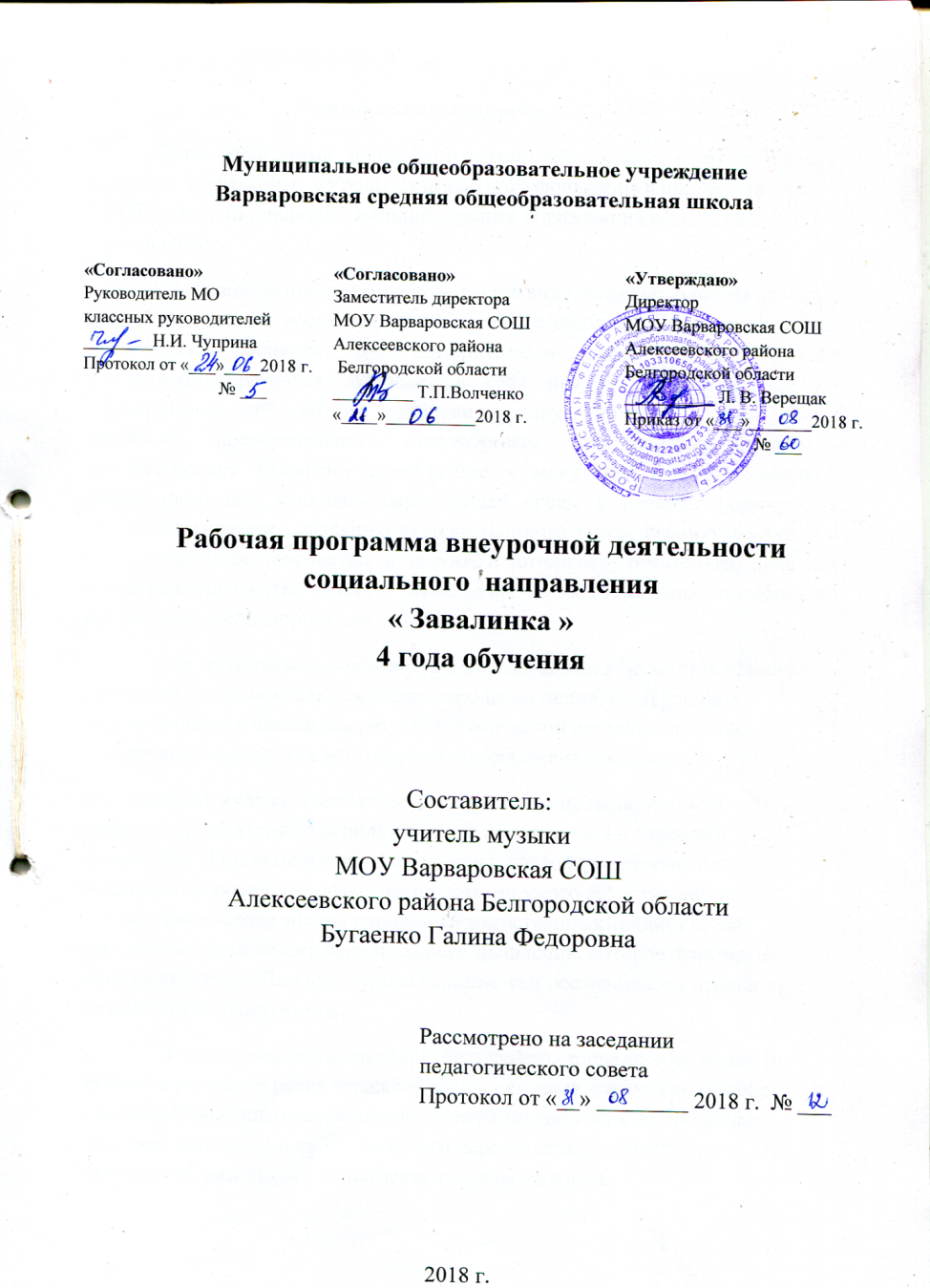   Пояснительная записка         Рабочая   программа  внеурочной деятельности « Завалинка» составлена на основе  программы   «Уроки музыкального фольклора в школе»  автора  О.М. Комаровой , педагога дополнительного образования МОУ СОШ №2, г. Старый Оскол.               Художественно-эстетическое воспитание занимает одно из ведущих мест в содержании воспитательного процесса школьного образовательного учрежденияи является его приоритетным направлением. Понятие эстетического развития включает в себя две составляющие: первое- формирование эстетического отношения к миру, в том числе к освоению и активному  преобразованию  окружающего  пространства;  второе  -художественное развитие - приобщение к искусству и художественной деятельности под влиянием окружающей среды у ребѐнка формируется основыэстетического сознания, художественного вкуса. Ребенку доступно и понятнонародное творчество, а значит, и интересно. Богатейшее поле для эстетическогоразвития детей, а также развития их творческих способностей представляетфольклорная деятельность.             Под музыкально-фольклорным образованием понимается освоение песенного фольклора как искусство народного пения. Фольклорное произведение изучается как результат творческой деятельности, как культурное явление, как эстетическое преображение реальности.Фольклор как художественная форма отражения нравственно-эстетических идеалов народа активно использовался и используется в народной педагогике. Народные песни, сказки, игры, пословицы составляют питательную почву для нравственно-эстетического развития детей. Закладывая в школе знания народно-художественных традиций, мы закладываем фундамент национального мышления, которое формирует основы культуры. Чем культурнее человек, тем осознаннее он относится к историческим памятникам.               Главное место в фольклоре, безусловно, принадлежит песне. Ведь именно в народной песне отражена жизнь человека, стремление к добру, к счастью. С помощью песенного фольклора можно и нужно приобщать учеников к истории и культуре своего народа, стимулировать рост духовности, развивать философские взгляды на жизнь.Цель   программы  : формирование учащегося, способного к полноценному восприятию музыкальных фольклорных произведений в контексте духовной культуры человечества, к самостоятельному общению с народным искусством.Задачи программы определены её целью и связаны как с познавательно-исполнительской деятельностью школьников, так и с эстетической функцией фольклора:формирование представлений о фольклоре как культурном феномене, занимающем специфическое место в жизни нации и человека;осмысление музыкального фольклора как особой формы освоения культурной традиции;формирование основных эстетических и теоретико-музыкальных понятий как условия полноценного восприятия, анализа и оценки фольклорных произведений;формирование системы музыкально-фольклорных понятий, составляющих этико-эстетический компонент народного искусства;формирование эмоциональной культуры личности и социально значимого отношения к общечеловеческим ценностям.           Средством достижения цели и задач фольклорно-музыкального образования  является формирование понятийного аппарата, эмоциональной и интеллектуальной сфер мышления школьников, поэтому в программе отводится особое место теории музыкального фольклора.                                    Общая характеристика учебного курса	Содержание программы  базируется на народно- фольклорном , нравственно- эстетическом постижении младшими  школьниками  основных пластов народного искусства. Программа  рассчитана  на 4 года обучения в начальных классах  общеобразовательной школы. Общее количество часов – 136 (34 часа – каждый год обучения). Режим занятий – 1 час в неделю.	В основе содержания  и структуры  программы  «Завалинка» лежит идея школьного музыкально-эстетического образования на основе песенного фольклора и творческой деятельности. В целом программа ориентирована на базовый компонент музыкального образования школьников первой ступени.Виды музыкальной деятельности   разнообразны и направлены на реализацию принципов развивающего обучения в массовом музыкально- фольклорном образовании и воспитании.	Основные виды творческо-педагогической деятельности и формы фольклорных уроков определяются тремя составляющими:спецификой фольклорного материала и метода фольклорных творчеств;педагогическими (образовательными) задачами предмета, состоящего из усвоения сообщаемых учителем знаний, разучивания и исполнение песен, слушание музыки;возрастными психофизиологическими особенностями учащихся.      Для большей наглядности уроков используются такие формы передачи знаний и овладения практическими навыками, как : посещение концертов, целенаправленное прослушивание народной музыки и песен, организация встреч с исполнителями народных песен.Организация  обучения детей музыкальному фольклору – это его синкретизм, соединение в нем напева слова и движения, которые определяют три основных вида творческой деятельности:импровизацию поэтического текста; импровизацию движений и пластике танца и играх; варьирование и импровизацию музыкального текста.       Импровизационная основа устного народного творчества дает исключительные возможности для свободного раскрытия творческой фантазии и способностей детей. Сегодня песенный фольклор должен рассматриваться и как цель обучения музыкальной культуре, и как средство массового нравственного эстетического воспитания.        Программа  направлена  на музыкально-фольклорные знания и умения, систематизируют теорию и практику с учетом основ современной дидактики и возрастной психологии детей, включают  национально-региональный компонент и направлены на решение задач общеобразовательной школы в условиях модернизации системы образования. Новизна программы состоит в том, что она позволяет охватить русский фольклор как целостное явление через изучение народных песен.Внеурочная деятельность предполагает комплексное изучение следующихразделов:Раздел 1. « Детский музыкальный фольклор».Раздел 2. « Народная песня».Раздел 3. «Игровой фольклор».Раздел 4. « Хоровод», « Игра на детских музыкальных инструментах»Реализация данного содержания на практике способствует решению задачи целостного эстетическогоразвития ребенка, расширяет возможности влияния искусства на духовный мир человека, предполагает формирование ребенка - творца, духовного ценностного ядра личности и параллельно делает уклон на приобретение необходимых творческих навыков.      В первом классе формируется интерес к изучению фольклора на основе близких и понятных детям материалах народного творчества потешного фольклора. У детей развивается умение петь в унисон, так как детский народный хор – это унисонный ансамбль, при котором образуется полное динамическое, тембровое, темповое и метро-ритмичное слияние голосов.       Во втором классе особое внимание уделяется речевой интонации. У детей развиваются навыки выразительного  интонирования. В центре внимания элементы драматургии в народных песнях. Приобретается  навыки «разыгрывания» простейших композиций из песен. Развивается коллективные и индивидуальные формы исполнения. У детей расширяется голосовой диапазон вверх и вниз.       В третьем классе расширяется круг знаний об календарных обрядах и песенных жанрах обрядового фольклора.  Инновационной практикой в этом классе в программе являются обрядовые  жнивные и игровые песни. Активизируется коллективные и индивидуальные формы исполнения песен. Развивается подвижность голоса. Особое внимание уделяется двухголосному пению.       В четвертом классе дается общее понятие о «народной педагогике», об отражении в песенном фольклоре всех сторон народного бытия.  Инновационная деятельность заключается в введении в содержание программы семейных обрядов. В центре внимания – поэтический строй русский народных песен: яркость и конкретность художественных образов. У детей закрепляются навыки  кантиленногопения и ценного дыхания, совершенствуются коллективные и индивидуальные формы творческой и исполнительной деятельности.       Начиная со 2-го класса, в программе выделяются часы на индивидуальную работу. Для индивидуальной работы выбираются одаренные дети, а так же дети, имеющие скрытый музыкально-фольклорный потенциал – творческие склонности и интересы.Такие  дидактические принципы, как постепенность и последовательность, доступность и систематичность, наглядность и достоверность, активизация восприятия, образного мышления и творческой инициативы, комплексное освоение материала, индивидуальный подход в условиях коллективного обучения – находят свое полное подтверждение в работе по освоению песенного фольклора согласно данной программе.       Музыкально-фольклорное развитие школьника предполагает не только рост эмоционально-эстетической культуры и поисково-творческих возможностей, не только накопление исполнительского опыта и понятийного аппарата, но и применение приобретенных знаний и навыков в жизни.                                    Критерии  результативности Формы подведения итогов реализации программы: выступления на школьных праздниках и концертах;участие в школьных и региональных конкурсах;           учебно – исследовательская деятельность. Критериями успешности является результативность участия школьников в общешкольных, городских, окружных, региональных фестивалях, концертах, конкурсах.                     Содержание  программыПервый  год  обучения «Потешный фольклор»  (34 часа)        Тематический план      первого года  обучения                           Содержание тем учебного курсаВведение. Мир фольклора. Специфика детского фольклора.  Теория.  Знакомство  с  предметом; мир  фольклора – мир  народной  мудрости; особенности  народного  пения; простейшие исполнительские навыки.Практика. Развитие певческих навыков: упражнения на дыхание, звукообразование,  ритм, пение в унисон по методике Е. Назаровой.2.  Потешный фольклор как часть детского фольклора.2.1. Потешки. Теория.Потешки как  один  из  видов  народного  творчества, их  назначения.Практика.  Разучивание  слов,  работа  над  выразительным  исполнением.2.2.Прибаутки. Теория.  Прибаутки как  жанр  фольклора,  их  место  в  жизни  детей. Практика.  Разучивание  слов и мелодий  прибауток.2.3. Загадки. Теория.  Загадка как  вид  фольклора,  ее  назначение   и  место   в  жизни  детей; загадки ненецкого фольклора. Практика. Разучивание  загадок,  изготовление  книжек – малышек  с           загадками; проведение  конкурса  на  самую  интересную музыкальную загадку; сочинение  загадок.2.4. Небылицы. Теория.  Небылицы как  вид  творчества, их  назначение;  особенности  данного  вида  творчества. Практика.  Разучивание песен- небылиц и их обыгрывание.2.5. Дразнилки. Теория.Дразнилки  как  вид  творчества,  их  место  в  жизни  детей.  Практика. Рсазучивание  дразнилок,  обыгрывание,  работа  над   выразительным  исполнением;  сочинение  дразнилок.2.6.  Скороговорки. Теория. Скороговорки как  вид  народного  творчества. Практика. Разучивание музыкальных  скороговорок.2.7.  Считалки. Теория.  Считалка как  вид  народного  творчества, их  назначение. Практика.  Разучивание музыкальных  считалок, умение применять их  на  практике.2.8.  Молчанки. Теория.  Молчанки как  вид  народного  творчества;  игры - уговоры, где  проигрывает  тот, кто не обладает  достаточной  выдержкой.  Практика. Разучивание музыкальных  молчанок.2.9.  Игры. Теория. Виды  игр,  воплощение  художественного  образа  в  драматическом  действии;  обрядовые  игры, соответствие  игр  календарному  годовому кругу; музыкальные  припевы,  их особенности; игры  ненецкого  народа  и  их  особенности. Практика.  Разучивание  игр русских и ненецких;  работа  над  выразительным исполнением.2.10.  Поговорки. Теория.  Поговорки, как  вид  народного  творчества, их  использование  в  жизни.  Практика.  Разучивание слов  и  мелодий;  работа  над  выразительным  исполнением.3.  Творческая мастерская «Делу – время, потехе – час». Практика.  Викторина; кроссворд; игра «Угадай  народную  мелодию». Творческие задания:1)   Импровизация мелодий и ритмов.2)   Импровизация попевок и песен  на фольклорные тексты.Примерный  репертуар 1-го  года обученияПотешки: «Три-та-та, вышла  кошка…», «Идет коза рогатая», «Скоро Саше годочек», «Солнышко-ведрышко», «Вот коровушка, буренушка», «А вот козлик-шалунишка», «Я точу, молочу».Прибаутки:«Стучит, бренчит  по улице», «Федул, что губы надул», «Здорово, кума», «Ты видел моего теленочка?», «Куда, кум, идешь?»Загадки: Русский  фольклор:«Летом  вырастают, а  осенью  опадают», «Лежал, лежал, да в реку побежал», «Дед в шубу одет, наружу  мех», «Бородой трясет,  лыко  дерет, а лаптей не плетет» и др. Ненецкий фольклор:«Олень от них  убегает, а они  не   отстают»,  «Мы темным  вечером  сверкаем, а днем исчезаем», «Два  похожих  брата  друг друга догоняют, а  догнать не могут».Небылицы: «Чики-чики-чиколочки», «Таракан  дрова  рубил», «Как  петух в печи пироги печет», «По синю  морю корабль  бежит», «Ехала  деревня  мимо  мужика», «Ай, чу-чу»,  «А  где  это видано», «Вы  послушайте, ребята».Дразнилки:«Резорок  с вершок», «Флор», «Ваня едет на быке»,  «Антошка», «Алеша-белеша», «Ванюша-рамок», «Ерема-Ерема».Скороговорки:«Бобры», «Улетели у Маруси»,  «Стали - ковали», «Веники-помелики», «Хитрая сорока», «Краб крабу сделал грабли», «Сел сокол на колокол».Считалки:«Первадан, другодан», «Ты куковка, я куковка», «Кошка учится  считать», «Возьму из кадушек», «Трынцы-брынцы», «Шла коза по мостику», «Я сказала»,  «Спиря-Спиридон».Молчанки:«Чок,чок  зубы на крючок», «Ехали  бояре», «Шел Молчан», «Кони, кони, мои кони», «Прилетели  журавли», «Кони-огони», «Венчики, венчики».Игры:  Русский  фольклор:«Грачи летят», «Дед Сысой», «Козынька», «В перстни», «Девочка и медведь», «Лиса в норку», «Почта», «В птицы», «В  кувшинчики», «Горшки», «Закуски»,  «Лапта», «Олень», «Редька», «Сидит Дрема», «Пошла коза по лесу», «Колпачок», «Гори, гори гарко»,  «Костромушка, Кострома».Ненецкий  фольклор:«Каюр и собаки», «Ловля оленей», «Куропатки и  охотники», «Нарты-сани», «Белый шаман», «Важенка и оленята».Поговорки:На  всякого  Егорку  живет поговорка. Без  корня и  полынь  не  растет. Дома  стены  помогают. Русский  ни с мячом, ни с калачом  не  шутит и т.д.              Требования к уровню подготовки К концу  первого  года обучения дети должны:Знать: о фольклоре как  источнике народной мудрости; жанры потешного фольклора; жанры ненецкого фольклора: загадки, игры, поговорки. Понятия – интонация, а капелла, ансамбль, аккомпанемент.Уметь: произносить звук «Я» без напряжения, протяжно, на опертом дыхании с живой речевой интонацией; выполнять упражнения по методике Е. Назаровой; самостоятельно воспроизводить осваиваемый фольклорный материал; выразительно петь простейшие песенки, потешки, скороговорки, небылицы, считалки.       Второй  год  обучения «Выразим себя в фольклоре» (34 часа)Тематический план     второго года обучения                      Содержание тем учебного курса1. Введение. Русский и ненецкий песенный фольклор: особенности песнопения.Теория.  Расширение круга представлений учащихся о русском и ненецком фольклоре. Начальные понятия о закрепленном (нотированном) традиционном песенном материале и его вариантах. Практика. Совершенствование коллективных и индивидуальных форм исполнения; упражнения на дыхание, работа над особенностью подачи фольклорного звука; работа над дикцией.2. Театр народной песни.2.1. Русские народные песни.Теория.  Русская народная песня, как и всякое  художественное  творение  начинается  с замысла. В  народной  песне  замысел  прост,  он  содержится  в  расшифровке  самого содержания  песни. Любая  русская  песня  имеет  глубокое  образно-смысловое  начало.  Для  того,  чтобы  в  детях  развивалась  творческое   отношение  к  произведениям  народного  творчества,  необходимо  дать  им  возможность   «поставить»  песню по-своему.  Но  для  того,  чтоб  народная  песня  была «разыграна» на  первых  занятиях,  нужно  дать   методические  установки.  Для  этого  с детьми  необходимо: прочесть  внимательно  текст  песни; выявить  ритмические  особенности; проанализировать  жанр; обдумать  действия  и  поведение  персонажей; спланировать хореографию; обдумать  художественное  оформлениеТакое    многообразие  задач,  поставленных в каждой  из  этих  маленьких  пьесок,  содействует  развитию  многогранных  способностей ребятишек.Практика. Обучение детей пению на два голоса; разучивание слов и  мелодий; упражнение на  дыхание, упражнения  со звуком; игра на шумовых инструментах; ролевое обыгрывание песни.2.2. Ненецкие  народные  песни.Теория.  Прослушать ненецкие народные песни. Определить жанр и характер   произведений,  дать  перевод песен. Дается объяснение,  в чем  заключаются  голосовые особенности исполнения северных  песен.  	Практика. Учить  исполнять   авторские  песни ненецких композиторов,  переведенные  на  русский  язык. Работа над выразительностью исполнения. 3.  Творческая мастерская «Красна песня ладом».4.  Конкурс  на  лучшую  инсценировку  русской  народной  песни.          Примерный  репертуар 2-го года обученияРусские народные песни:«Тень-тень-потетень», «Лежал воробей», «Как у ноя-то козел», «Как  по реченьке утенушка  плывет», «Как  у бабушки козел», «А  я  по лугу», «Долговязый  журавель», «Пошла  млада  за  водой», «Во кузнице», «Как  за  нашим  за  двором», «Было у матушки  много  детей»,  «Ой, вставала я  ранешенько»,  «Савка и Гришка»,  «Покажи-ка, воробейко», «Тили-бом, тили-бом загорелся  кошкин  дом», «Комарик», «Две  уточки», «Война  грибов».Ненецкие  песни:Слушание (народные песни):«Сихиртя» в исполнении Е. Лаптандер, Е. Сусой.«Маленький  помощник» в исполнении Н. Няруй.Пение (авторские песни):«Хадэцако».  Слова и  музыка С. Няруй.«Тэтэль-Вэтель».  Слова и  музыка С. Няруй.«Сенгакоца».   Слова  и  музыка С. Няруй.                 Требования к уровню подготовкик концу второго года обучения дети должны:Знать: особенности русского и ненецкого народного пения; определять      характер песен; названия простейших музыкальных инструментов. Понятия – ритм, темп, динамические оттенки.Уметь: петь песни  «а капелла»  и с музыкальным сопровождением; самостоятельно инсценировать песни; выразительно петь пройденные песни.Творческие задания:завершение мелодических оборотов;сочинение песен, образов, героев фольклорных песен.Репертуар для одаренных детей: «Ой, ходила Каледа», «Ой, кто, кто Николая любит», «Уж ты веснушка, весна», «Гибки доски».Третий год  обучения  «Русские календарные обрядовые песни» (34 ч)Тематический план                      Содержание тем учебного курса 1. Введение. Песенный обрядовый фольклор. Теория.  Освоение  нотной грамоты; звукоряд; составление  из  звуков е, ле, ви, на, зо, ра  различных  последовательностей. Знакомство с простейшими музыкальными инструментами: дрова, коробочки, бубенцы. Жанровый состав песен.	Практика.  Активизация исполнения коллективных и индивидуальных форм песнопения: упражнение в трехголосном исполнении песен.2. Календарные обрядовые песни.2.1. Жнивные песни.Теория. Древнее  происхождение жнивных песен, припевок, сопровождающих физический труд  и помогающих  ему. Мужские, женские и детские  жнивные песни.  Организующая  роль  ритма  в  процессе  труда. Эстетическое  отношение к труду, его  идеализация в фольклоре.  Разновидности  жнивных песен. Трудовые  песни  ненецкого  народа.Практика.  Разучивание слов и мелодий жнивных песен, трудовых песен ненецкого народа; их выразительное исполнение. Театрализация праздника «Жниво».2.2. Заклички.Теория. Заклички как  жанр  фольклора, их назначение и виды. Практика.  Разучивание слов и мелодий. Работа  над  выразительным  исполнением.2.3. Колядки.Теория.  Разнообразие жанров  колядок: щедровки, овсени, таусени, усени, величальные, виноградья, подблюдные,  волочебные  песни.  Образное  содержание, народная  символика. Лаконизм  формы и поэтичность  содержания. Узкий  диапазон  трихордовыепопевки. Практика.  Разучивание  слов и мелодий  колядок, пение  «а капелла» и с музыкальным  сопровождением.  Игра  на  простейших  музыкальных  инструментах. Разыгрывание  обряда «коляда».2.4. Масленичные  песни.Теория. Древнее  происхождение  масленичных  песен.  Архаические  попевки.  Характерныеритмоформулы  масленичных  песен.  Особенности исполнения, ладовая  окраска.  Практика. Разучивание  слов и мелодий. Работа  над  выразительным  исполнением. Игра  на  простейших  музыкальных  инструментах.  Разыгрывание  масленичных  гуляний. 2.5. Игровые песни.Теория.  Древнее  происхождение  хороводов. Синкретизм жанра. Тематика  игровых песен. Практика.  Разучивание  слов, мелодий и движений в  игровых песнях. Работа  над  выразительным  исполнением.3. Творческая мастерская «В хороводе были мы».Примерный  репертуар   3 - го  года обученияЖнивные  песни: «Соловейко», «Уж мы  сеяли ленок», «Жниво мое, жниво», «А мы  просо  сеяли»,  «Ты  взойди, солнце красное», «Уродись-ка,  горох», «Тяни холсты», «Завиваем бороду», «Песня  обских  рыбаков» С. Няруй.Заклички:«Жаворонки», «Ой, кулики», «Весна идет», «Солнышко-ведрышко», «Гори-гори гарко», «Дождик-дождик», «Осень – осень в гости просит» и др.Колядки:  «Коляда-маляда». «Маленький вьюжунк», «Куры-рябые», «Хожу гуляю по  нову городу», «Овсень-овсень», «Таусень», «Рождество», «Сею-вею, посеваю», «Усень-Усень», «Уж я золото  хороню», «Перстни», «Ты матушка  моя».Масленичные  песни:«Уж мы Масленицу дожидали», «Скоро  масленка  придет», «Как  на Масленой  неделе», «Пришла  Масленая  неделя», «Мы  давно  блинов  не  ели», «Эхо ирсо», «Ты  прощай, прощай наша Масленица».Игровые песни.«Пойду  ль я, выйду ль  я», «Вдоль по улице», «Как  во поле было поле», «Уж я золото  хороню», «Пошла  млада за  водой», «Во саду ли, в огороде», «Походить  бы  мне по  травкам», «Как по  травкам по муравкам», «Под яблонью, под кудрявою», «Ой, вы кумушки  мои, подруженьки», «Ой, сеяли девки лен», «Как по речке по  Казанке», «Выходили  красны  девицы».Творческие задания:сольное исполнение ритмического рисунка к напевам народных песен; импровизация ритмических канонов;импровизация двухголосного пения.Репертуар для одаренных детей:«Санки, мои санощки», «Семик, ты, Семик», «Походить бы мне по травкам», «От пенечка до пенечка», «Выходили красны девки на лужок».            Требования к уровню подготовки К концу третьего года обучения дети должны:Знать: историю    происхождения обрядов: «Жниво», «Коляда», «Масленица». Понятие – лад, ладовая переменность, длительность, размеры. Виды закличек  и их место в жизни людей, виды колядок, названия колядных песен, масленичные песни. Звуки по системе относительной сольмизации.Уметь: пропеть жнивную песню, закличку, приговорку, колядку, масленичную песню.  Петь «а капелла» и с аккомпанементом, а так же  под фонограмму, пользоваться ручными знаками для фиксации песенных вариантов. Исполнять песни на два голоса.Творческие задания:импровизация ритмоинтонации;сочинение подголоска к песне.Репертуар для одаренных детей:«Ты не стой, не стой, колодец», «Ой, ходил царь», «Как по речке по Казанке», «Как во поле поле было».Четвертый  год  обучения   «Семейные обрядовые песни» (34 часа)                       Тематический план     четвертого года обучения               Содержание тем учебного курса1. Введение. Поэтика обрядового фольклора:	Теория.  Народное пение – основа профессионального творчества. Прослушивание подлинного звучания народного пения. Характерные особенности исполнения семейных песен. Такт, затакт, глиссандирующие спады. 	Практика.  Артикуляционная гимнастика; интонационно-фонетические упражнения В.В. Емельянова2. Семейные песни.2.1.Родинные песни.	Теория. Родинная обрядность; значение родильных языческих ритуальных  действий; праздник «Бабья каша».Практика. Разучивание слов и мелодий родинных  песен. Работа над выразительным исполнением. 2.2. Крестинные песни.Теория.  Крестины как наиболее важный семейный обряд. Погружение в купель, размывание рук. Особенности поэтического текста, связанные с пожеланием добра, здоровья, богатства; поздравление и величание родителей.	Практика.  Разучивание слов и мелодий песен. Работа над выразительностью исполнения. Пение «а капелла». Индивидуальная работа. Развитая ладовая и мелодическая структура, элементы гетерофонии.2.3.  Именинные песни.	Теория. Духовное  рождение; именинный пирог, именинный стол, наречение имени, именинный календарь. Писатели А. Печорский и А. Вересаев об именинах.Практика.  Разучивание слов и мелодий песен. Элементы аккордовой гармонии. Особенности голосоведения в народной музыке: движение параллельными терциями, квартами. 2.4.  Колыбельные песни.	Теория. Раннее детство. Первая колыбель, устройство колыбели. Мифологическое устройство колыбели. Колыбельные песни – азы воспитания. Страшилки -  краткие песенки, исполняемые ребенку в воспитательных целях.Практика. Разучивание слов и мелодий песен. Поэтическая и музыкальная выразительность. Характерные припевный слова. Огласовка согласных. Неширокий диапазон: дихорд, трихорд с субквартой. Пение песен в стилизованном и тетрадном исполнении. Сочинение колыбельных.2.5. Пестушки.	Теория.Пестушки как жанр музыкального фольклора. Роль пестушек в физическом, эмоциональном и умственном развитии ребенка.Практика.  Разучивание слов и мелодий пестушек. Работа над выразительностью исполнения. Пропевание «а капелла»  и с музыкальным сопровождением. Обыгрывание пестушек.2.6.  Заговорные песни.	Теория. Заговоры как жанр фольклора. Магические песни, обладающие целебной силой. Магия отвращения зла. Перенесение отрицательных действий на животных, птиц, воздух, землю, огонь, растения. Разные виды заговоров. Языческое происхождение заговоров, двоеверие.	Практика.  Разучивание слов и мелодий песен. Пропевание широких интервалов (квинта, секста). Элементы аккордовой гармонии.2.7.  Плачи.	Теория.  Обряд  проводины, поминки. Народные обычаи при похоронах ребенка. Плачи по умершему младенцу.	Практика.  Разучивание слов и мелодий песен. Импровизация в песнях. Глиссированные интонации, выкрики, стоны, вздохи, спады. Увеличение количества безударным слогом.2.8.   Семейные песни ненецкого фольклора.	Теория. Поэтическое содержание жанра фольклора, сопровождающий свадебный обряд ненцев. Поэтика ненецких песен – хынобцев. Сюжеты  песен.            Практика.   Разучивание слов и мелодий песен. Песни поются как на русском, так и на ненецком языке. Работа над выразительным исполнением. Пропевание «а капелла» и с музыкальным сопровождением. Пение песен трехголосно. 3. Творческая мастерская: «Родили, крестили, именем нарекли».Практика.  Концертная деятельность.Примерный репертуар 4-го года обученияРодинные песни: «Шумнули, шумнули», «Растворю я квашонку на донышке», «Вода-водица», «Ай-яй, девочку приняла», «А в горнице» и др.Крестинные:  «Да в пятницу меня мать родила», «Как с гуся вода», «А куда ты идешь, кумок», «Ой, через бор сосна повалилася», «Ой, бабушка ходит» и др.Именинные:  «Каравай», «Как на Ванькины именины», «Имениннику песенка», «Его величаем и по имени называем» и др.Колыбельные:  «Байка, качи, качи», «Ходит сон по сенечкам», «А баюшки, баюшки», «Котя,серенькийкоток» и др.Пестушки:  «Потягушеньки, порастушеньки», «Тут лес, тут поляна», «Утки поплыли», «Пальчик – мальчик», «Сорока- воровка», «Кочки-вочки», и др.Заговорные песни: «С гоголя вода», «Расти зубок», «Расти коса», «Солнце на запад», «На море- океане», «Ниточка, сгни», «Стану я, раба Божья» и др.Плачи: «Детка ж моя милая», «Ай, же ты моя деточка», «Уж и поплачу и пореву-ко», «Не убойся ты, мой  маленький», «Сердешно да мое дитятко», «Ой, дочушко моя милыя», «Как сегодним денечком», «Ты скажи, моя роженое» и др.Песни ненецкого народа: «Колыбелная», «Тэтэль-Вэттэль» (слова и музыка С.Няруя) и дПесни – хынобцы. «Няхар-Вэра-Тэта», «Няхар – Вэра – Вэсако», «Тет – Тэтамбой», «Харючи – Нгоб – Ню» и т.д.                 Требования к уровню подготовкиК концу четвертого года обучения дети должны:Знать: происхождение семейных обрядов (русского и ненецкого народов), семейные обрядовые песни, песни-хынабцы. Понятия: глиссандирующие  спады, многоголосие, бурдон.Уметь:  петь трехголосием, выполнять упражнения по методике В.В. Емельянова. Петь разножанровые песни, по нотам, в ансамбле и сольно. Петь  песни: родинные, крестинные, именинные, колыбельные, заговорные, плачи, пестушки. Творческие задания:сочинение текста для колыбельной на заданную мелодию; импровизация трехголосного пения.Репертуар для одаренных детей:  «Как по улочке было пошведской», «Ой, сеяли девки лен», «Вдоль по улице», «Из-под камешка».                     СПИСОК  ЛИТЕРАТУРЫРекомендуемые сайты и электронные образовательные пособияhttp://umka.noonet.ru/met_raz.php - Методическая копилка.http://www.young-musicant.narod.ru/ - Музыкальное детство.http://www.all-2music.com/- Музыкальные сайты.http://chudo-shkola.ru/index.php-Детская школа раннего развития детейhttp://music.mp.minsk.edu.by/main.-Музыка для детей.http://katalog.iot.ru – электронные образовательные ресурсы.8. http://www.it-n.ru/ – «Сеть творческих учителей».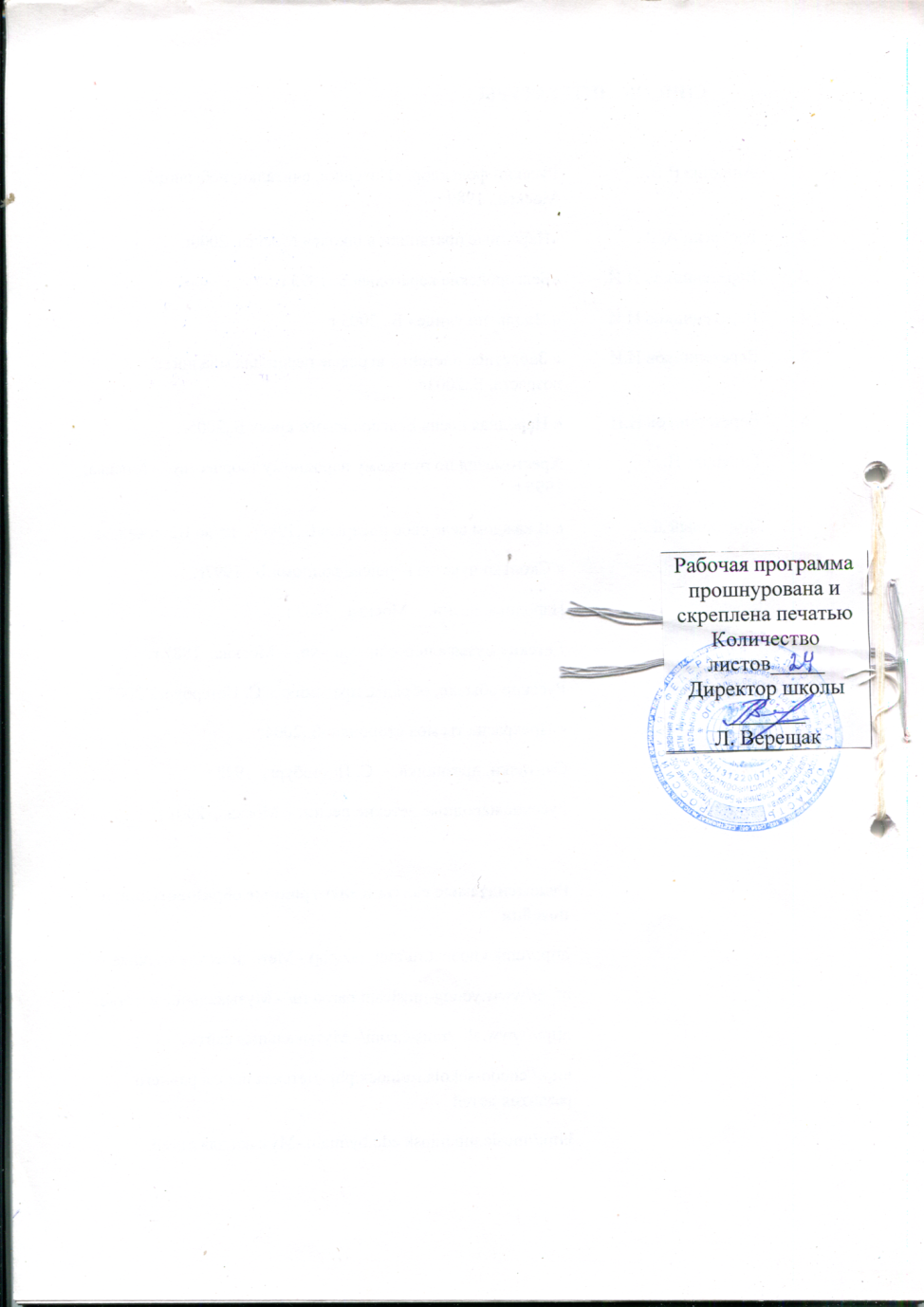 № темыНазвание  темыТеорияПрактика№ темыНазвание  темыКоличество часовКоличество часов1Вводное занятие. «Мир фольклора –мир народной мудрости».112Потешки.123Прибаутки.124Загадки.125Небылицы.126Дразнилки.127Скороговорки.128Считалки.129Молчанки.1210Игры 1211Поговорки 1112Итоговое занятие – посиделки «Делу – время, потехе – час».1Итого:    34 часа                                                    1123№ темыНазвание темы.ТеорияПрактика№ темыНазвание темы.Количество часовКоличество часов1.Вводное занятие «У наших ворот всегда хоровод»112.Театр  народной песни.2243.Ненецкие народные песни.144.Итоговое занятие – посиделки «Красна песня ладом».1Итого: 34 часа430№ темыНазвание темы.Теория Практика№ темыНазвание темы.Количество часовКоличество часов1.Вводное занятие: «Весной косы точили, летом травы косили, осенью на возочке возили».112.Жнивные песни.153.Заклички.144.Колядки.145.Масленичные песни.156.Хороводы.187.Итоговое занятие – посиделки «В хороводе были мы».1Итого: 34 часа727№ темыНазвание темы.ТеорияПрактика№ темыНазвание темы.Количество часовКоличество часов1.Вводное занятие «Каравай, каравай, кого хочешь выбирай».112Родинные песни.123.Крестинные песни.124.Именинные песни.115.Колыбельные песни.136.Пестушки.127.Заговорные песни.158.Плачи.129.Песни ненецкого народа.1610.Итоговое занятие – посиделки «Родили, крестили, именем нарекли».1Итого: 34 часа9251.Аникина В.В.Русский фольклор. «Потешки, считалки, небылицы»  Москва,  1989 г.Басургин А. А.                   «Народные праздники в школе» Москва, 2000г.3.Веретенников И.И.«Белгородские карагоды» Б.,1993 г.4.Веретенников И.И« Вдоль  по улице» Б., 2005 г.5.Веретенников И.И« Заплетися плетень» игровые песни для младшего возраста, Б.,2003г.6Веретенников И.И« Народная песня Белгородского края» Б.,2005г.7.Гилярова Н.Хрестоматия по русскому народному творчеству. – Москва, 1995 г.8.Подгорный Л.А. « В каждом селе свое поверье»Б.,1996г., из-во Шаповалова9.Иванов Ю.Г.« Сколько чувства в напеве родном» Б., 1997г.10.Иванов Ю.Г.Народные песни. -  Москва,  2002 г.11.Камаева Т.Детские музыкальные праздники. -  Москва,  1987 г.12.Копылова А.Русские обычаи, обряды, предания. -  С. Петербург,  2002 г.13.Кулабухов А.В.« Прекрасна ты моя сторонка»Б.,2004г.14.Козак О.Считалки, дразнилки. -  С. Петербург,  1998 г.15.Науменко .Русские народные детские песни. -  Москва,  2001 г.Рекомендуемые сайты и электронные образовательные пособияhttp://umka.noonet.ru/met_raz.php - Методическая копилка.http://www.young-musicant.narod.ru/ - Музыкальное детство.http://www.all-2music.com/- Музыкальные сайты.http://chudo-shkola.ru/index.php-Детская школа раннего развития детейhttp://music.mp.minsk.edu.by/main.-Музыка для детей.8. http://www.it-n.ru/ – «Сеть творческих учителей».